Структура лабораторной работы:ТитульныйРабочие:- Лабораторная работа № (по центру);- Тема: (по центру);- Цель: (с абзаца и по ширине);- Задание: (с абзаца и по ширине);- Теоретическая часть работы (по ширине, между абзацами отступы отсутствуют);- Практическая часть работы (с абзаца и по ширине) 	* математическое решение;	* алгоритм (блок-схема);	* текст программы;	* результат работы программы;- Выводы: (с абзаца и по ширине).шрифт - Times New Roman, кегль – 14, выравнивание по ширине. 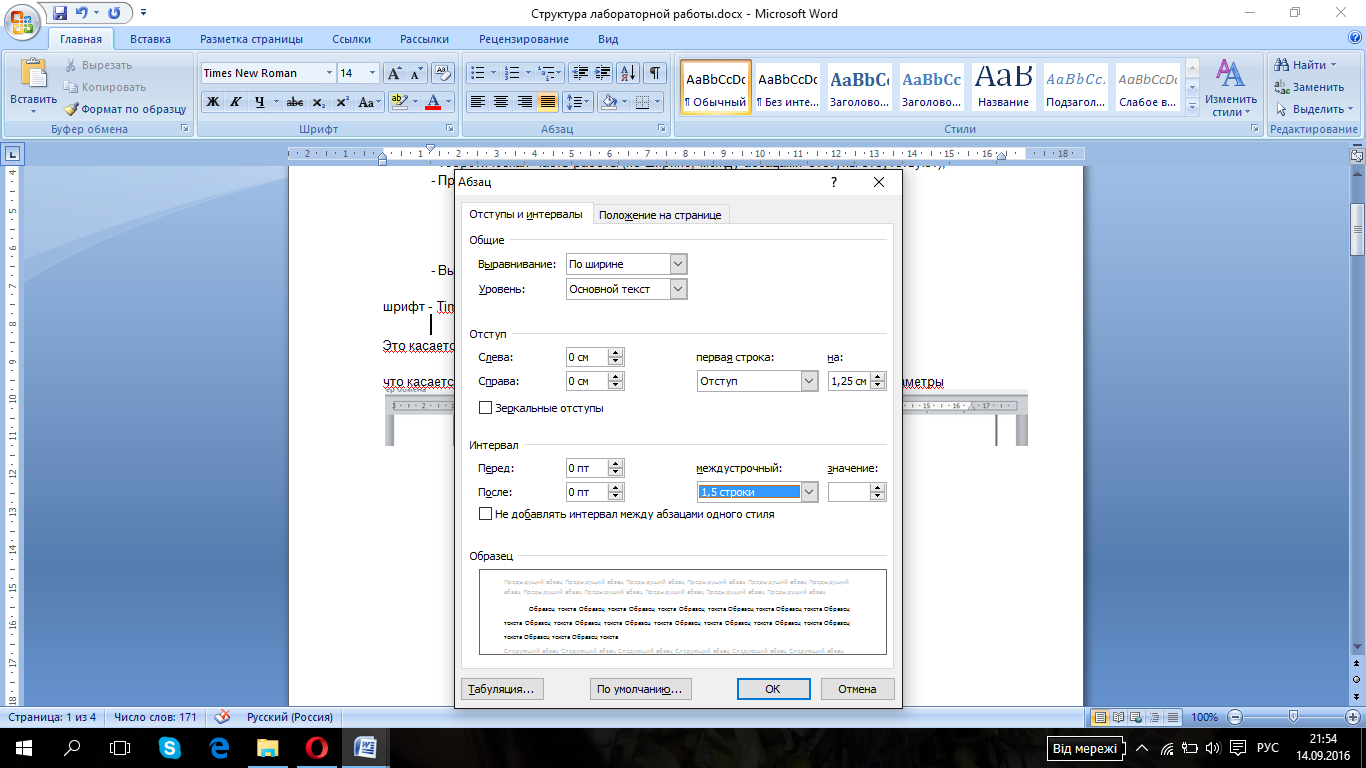 Это касается всего текста и заголовков в том числеДля отступов и расстояния в тексте, на линейках задаете следующие параметры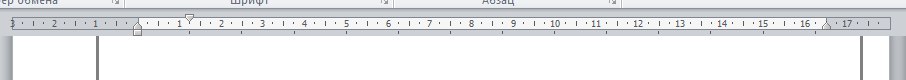 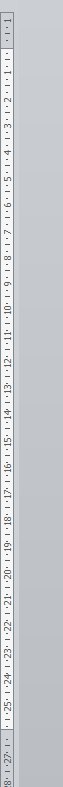 отступ междустрочный 1,5, между абзацами не добавлять интервалы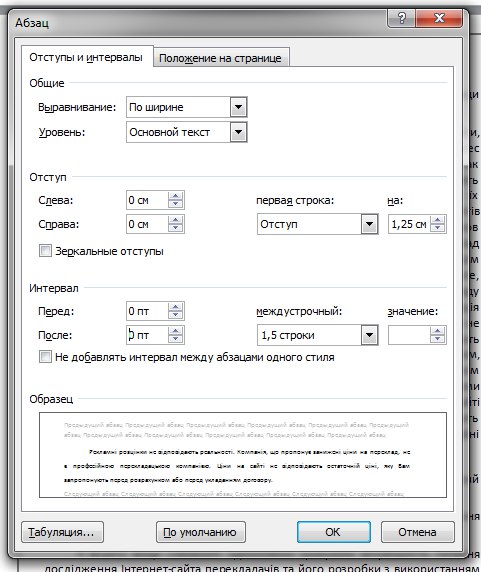 Каждый раздел начинается с новой страницыЧто касается рисунков, перед рисунком должна быть ссылка на него (выравнивание по ширине), затем рисунок (по центру), а затем подпись (по центру), после которой нужно отступить 1 строку.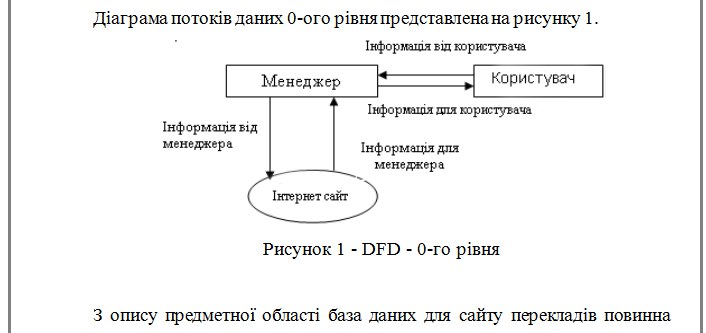 Таблицы также содержат ссылку и подпись. После самой таблицы нужно также отступить строку.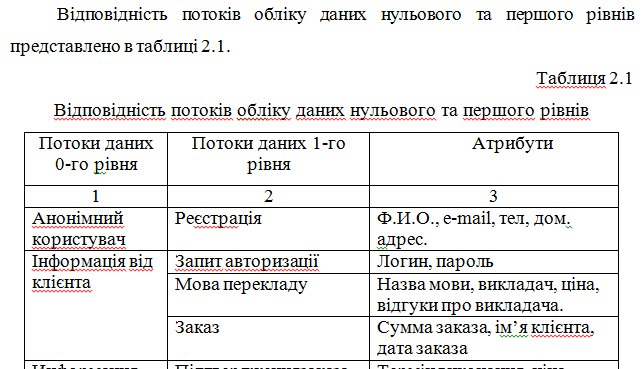 Текст программы печатается машинописным шрифтом Courier New, кегль не больше 12. Обязательно ссылка на листинг. 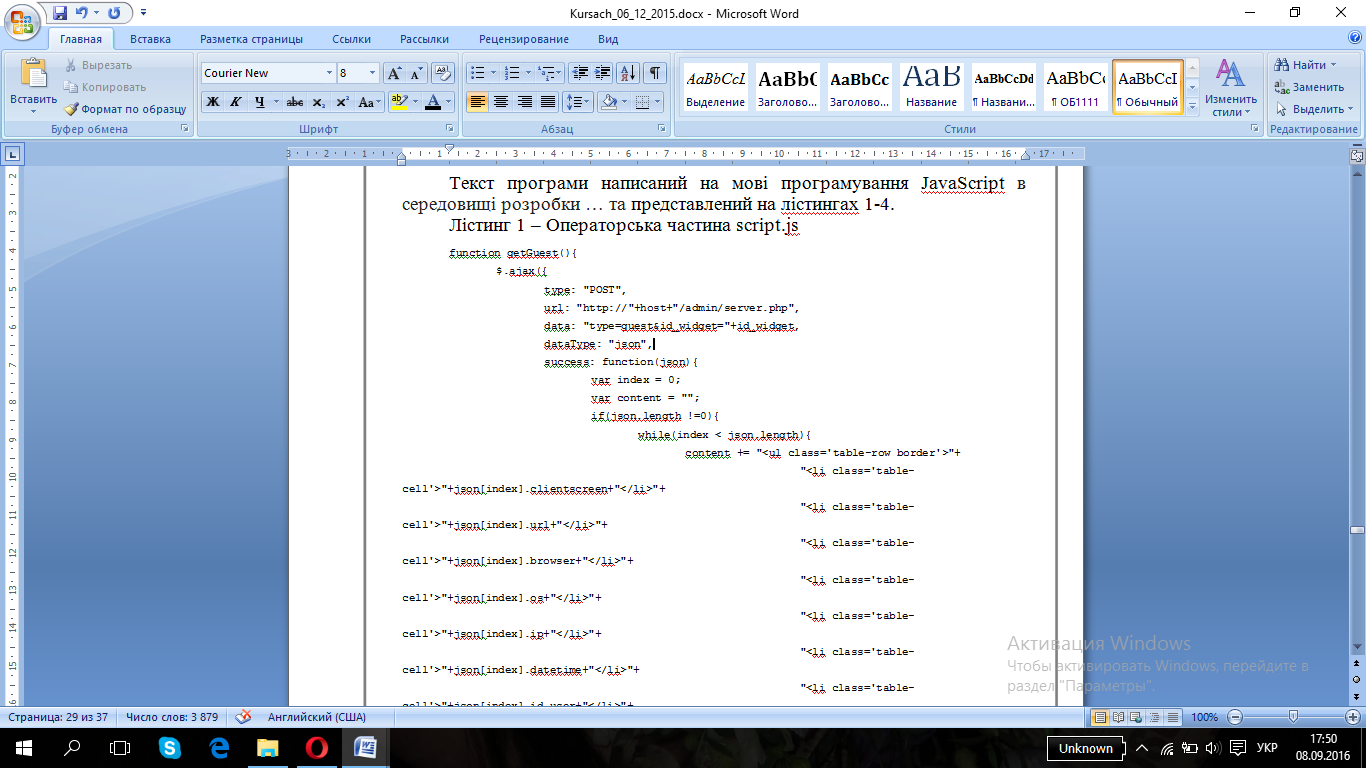 